Example Character ChartPerson/Character Chart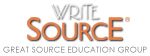 Filling out a person/character chart gives you a clearer look at a character in a piece of writing.  Use it when writing a character sketch.Fill in each box with the information about the character.Add more rows to explore other details about the person.NameAgeAppearancePersonalityStrengthsWeaknessesGoalsOther DetailsNameJohn ConlanAge15-16 (Sophomore)Appearancehandsome, six feet tall, long brown hair, gigantic blue eyesPersonalitysarcastic, smart, funny, wild, troublemaker, outsider, very loyal to friendsStrengthsintelligent, inventive, witty, good lookingWeaknessestoo wild, doesn’t fit in, too smart for his own goodGoalsto survive school and try to have as much fun as he can along the wayOther Detailsacts like he “hates everything” but actually cares deeply